INFORMACION PRESUPUESTARIA POR DEPENDENCIA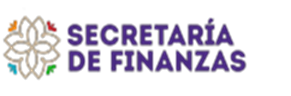 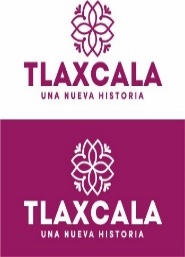 DEPENDENCIA O ENTIDADDEPENDENCIA O ENTIDAD15. SECRETARÍA DE MOVILIDAD Y TRANSPORTE15. SECRETARÍA DE MOVILIDAD Y TRANSPORTE15. SECRETARÍA DE MOVILIDAD Y TRANSPORTEPARTIDACONCEPTOAPROBADODEVENGADOEJERCIDOPRIMER TRIMESTRESEGUNDO TRIMESTRETERCER TRIMESTRECUARTO TRIMESTRE1000SERVICIOS PERSONALES1131SUELDOS A FUNCIONARIOS3,998,724.003,912,598.863,912,598.86919,569.561,025,223.17942,844.511,024,961.621132SUELDOS AL PERSONAL1,269,396.001,152,742.881,152,742.88265,149.36288,406.52279,619.57319,567.431133SUELDOS A TRABAJADORES12,295,968.0012,378,604.4712,378,604.472,948,904.603,248,277.043,079,991.463,101,431.371211HONORARIOS ASIMILABLES A SALARIOS3,805,548.004,268,931.644,268,931.64890,592.011,077,332.461,010,851.091,290,156.081212ADICIONES A LOS HONORARIOS ASIMILABLES A SALARIOS428,124.00398,410.74398,410.7474,543.0087,334.9588,004.64148,528.151312PRIMA QUINQUENAL A TRABAJADORES1,073,532.001,037,411.611,037,411.61247,613.20266,298.00260,398.70263,101.711314ASIGNACIÓN DE QUINQUENIO TRABAJADORES75,360.0044,421.6244,421.6214,276.3111,437.559,288.489,419.281321PRIMA VACACIONAL A FUNCIONARIOS399,876.00389,820.66389,820.6692,205.2792,968.5396,792.48107,854.381322PRIMA VACACIONAL AL PERSONAL63,468.0057,255.7057,255.7013,324.9413,361.3214,318.4416,251.001323PRIMA VACACIONAL A TRABAJADORES614,796.00616,039.84616,039.84148,469.26150,390.98158,589.80158,589.801326GRATIFICACIÓN FIN DE AÑO FUNCIONARIOS888,600.00889,166.35889,166.35204,901.12206,596.64215,093.58262,575.011327GRATIFICACIÓN FIN DE AÑO AL PERSONAL141,048.00130,885.49130,885.4929,611.1029,691.9131,818.6639,763.821328GRATIFICACIÓN FIN DE AÑO A TRABAJADORES1,366,224.001,404,599.961,404,599.96329,930.04334,201.04352,421.72388,047.161333HORAS EXTRAORDINARIAS A TRABAJADORES0.00346,000.00346,000.00250,000.0096,000.000.000.001431CUOTAS SEGURO DE RETIRO A FUNCIONARIOS740,748.00685,927.59685,927.59170,168.89173,670.23165,719.33176,369.141432CUOTAS SEGURO DE RETIRO AL PERSONAL19,572.0018,642.7218,642.724,660.684,660.684,660.684,660.681441CUOTAS SEGURO DE VIDA A FUNCIONARIOS276,000.00226,011.50226,011.500.000.000.00226,011.501442CUOTAS SEGURO DE VIDA AL PERSONAL126,500.00103,588.61103,588.610.000.000.00103,588.611443CUOTAS SEGURO DE VIDA A TRABAJADORES862,500.00696,868.80696,868.800.000.000.00696,868.801521INDEMNIZACIÓN Y LIQUIDACIÓN A FUNCIONARIOS36,198.000.000.000.000.000.000.001522INDEMNIZACIÓN Y LIQUIDACIÓN AL PERSONAL41,448.00121,769.63121,769.630.00121,769.630.000.001523INDEMNIZACIÓN Y LIQUIDACIÓN A TRABAJADORES64,560.000.000.000.000.000.000.001531MES PREJUBILATORIO27,750.000.000.000.000.000.000.001541AYUDA PARA PASAJES153,984.00151,686.15151,686.1538,126.8937,898.6937,699.1837,961.391542APOYO CANASTA62,066.0042,810.7042,810.700.0041,110.701,700.000.001546DÍAS ECONÓMICOS A TRABAJADORES307,399.00271,276.35271,276.35271,276.350.000.000.001549INCENTIVO AL AHORRO DE LOS FUNCIONARIOS1,231,579.001,163,898.291,163,898.29288,795.75294,605.93281,412.05299,084.56154AINCENTIVO AL AHORRO DEL PERSONAL55,344.0051,737.3551,737.3512,732.9512,652.3512,748.1313,603.92154BINCENTIVO AL AHORRO DE LOS TRABAJADORES201,048.00200,561.02200,561.0250,271.6850,156.8349,894.3050,238.21154DANIVERSARIO DÍA DEL TRABAJO51,921.0051,228.7251,228.720.0051,228.720.000.00154KSERVICIO MÉDICO A FUNCIONARIOS1,006,956.00192,681.39192,681.3929,593.96108,760.8454,326.590.00154LSERVICIO MEDICO AL PERSONAL350,002.0046,394.6246,394.6215,989.5714,001.9216,403.130.00154MSERVICIO MÉDICO A TRABAJADORES3,000,000.002,366,079.832,366,079.83590,581.98963,233.96812,263.890.001551APOYOS A LA CAPACITACIÓN DE LOS SERVIDORES PÚBLICOS106,524.00104,929.63104,929.6326,374.3826,216.6826,078.4426,260.131591CUOTAS DESPENSA A FUNCIONARIOS791,808.00765,320.85765,320.85179,465.37203,333.44184,571.00197,951.041592CUOTAS DESPENSA AL PERSONAL362,904.00324,524.64324,524.6473,861.8980,296.5579,638.6490,727.561593CUOTAS DESPENSA A TRABAJADORES2,474,388.002,435,867.472,435,867.47578,181.16641,936.82605,767.02609,982.471597DESPENSA ESPECIAL DE FIN DE AÑO AL PERSONAL88,884.0078,649.6278,649.6218,185.6418,166.7019,538.2022,759.081598DESPENSA ESPECIAL DE FIN DE AÑO A TRABAJADORES1,024,668.001,026,727.821,026,727.82247,447.44250,650.38264,315.00264,315.001599PERCEPCIÓN COMPLEMENTARIA FUNCIONARIOS3,998,724.003,888,430.753,888,430.75919,569.561,024,432.18942,844.511,001,584.50159BOTRAS PERCEPCIONES A FUNCIONARIOS544,272.00460,336.48460,336.4876,837.9277,473.9680,660.64225,363.96159COTRAS PERCEPCIONES AL PERSONAL55,284.0055,899.5055,899.508,073.198,106.638,675.6231,044.06159DOTRAS PERCEPCIONES A TRABAJADORES2,598,612.001,563,101.581,563,101.5882,482.661,096,595.4488,105.00295,918.48159FAPORTACIÓN A PENSIONES DE FUNCIONARIOS719,772.00694,891.19694,891.19165,523.22180,258.69168,823.63180,285.65159GAPORTACIÓN A PENSIONES DEL PERSONAL228,492.00206,802.97206,802.9747,727.0951,512.3950,331.7157,231.78159HAPORTACIÓN A PENSIONES POR TRABAJADORES2,213,280.002,228,155.942,228,155.94530,805.67584,692.57554,399.17558,258.53159JBONO ANUAL A FUNCIONARIOS666,456.00649,625.91649,625.91153,675.71154,947.59161,320.53179,682.08159KBONO ANUAL AL PERSONAL16,896.0016,776.5016,776.504,022.634,102.194,325.844,325.841711ESTÍMULOS POR AÑOS DE SERVICIO90,500.0081,500.0081,500.000.0081,500.000.000.00TOTAL 1000  SERVICIOS PERSONALES TOTAL 1000  SERVICIOS PERSONALES 51,017,703.0047,999,593.9447,999,593.9411,013,522.0013,285,492.8011,216,255.3612,484,323.782000MATERIALES Y SUMINISTROS2111MATERIALES, ÚTILES Y EQUIPOS MENORES DE OFICINA1,299,000.001,238,179.521,238,179.520.00595,166.44637,580.115,432.972121MATERIALES Y ÚTILES DE IMPRESIÓN Y REPRODUCCIÓN1,000.000.000.000.000.000.000.002141MATERIALES, ÚTILES Y EQUIPOS MENORES DE TECNOLOGÍAS DE LA INFORMACIÓN Y COMUNICACIONES1,145,000.001,151,070.001,151,070.000.00697,377.56445,476.168,216.282151MATERIAL IMPRESO E INFORMACIÓN DIGITAL30,000.00696,400.68696,400.680.0022,674.76317,764.14355,961.782161MATERIAL DE LIMPIEZA227,828.00225,638.56225,638.560.00225,638.560.000.002181MATERIALES PARA EL REGISTRO E IDENTIFICACIÓN DE BIENES Y PERSONAS106,011,788.00104,800,339.20104,800,339.200.0064,989,812.0039,765,287.2045,240.002211PRODUCTOS ALIMENTICIOS PARA PERSONAS200,000.00145,385.50145,385.509,160.0020,030.6258,097.0058,097.882231UTENSILIOS PARA EL SERVICIO DE ALIMENTACIÓN85,300.0082,476.0082,476.000.0082,476.000.000.002421CEMENTO Y PRODUCTOS DE CONCRETO0.00218.00218.000.000.00218.000.002461MATERIAL ELÉCTRICO Y ELECTRÓNICO138,334.00150,033.96150,033.960.00107,432.4038,051.194,550.372471ARTÍCULOS METÁLICOS PARA LA CONSTRUCCIÓN150,000.00254,906.35254,906.350.00254,690.100.00216.252481MATERIALES COMPLEMENTARIOS86,000.0084,830.8084,830.800.0084,830.800.000.002491OTROS MATERIALES Y ARTÍCULOS DE CONSTRUCCIÓN Y REPARACIÓN25,000.0023,306.1223,306.120.0021,449.470.001,856.652521FERTILIZANTES, PESTICIDAS Y OTROS AGROQUÍMICOS6,200.005,750.355,750.350.005,750.350.000.002541MATERIALES, ACCESORIOS Y SUMINISTROS MÉDICOS50,000.0041,246.7641,246.760.0040,820.740.00426.022561FIBRAS SINTÉTICAS, HULES, PLÁSTICOS Y DERIVADOS0.001,101.401,101.400.000.000.001,101.402591OTROS PRODUCTOS QUÍMICOS1,600.000.000.000.000.000.000.002611COMBUSTIBLES, LUBRICANTES Y ADITIVOS800,000.00818,917.31818,917.31135,303.72263,600.39204,140.12215,873.082711VESTUARIO Y UNIFORMES100,000.00109,770.80109,770.800.00109,770.800.000.002721PRENDAS DE SEGURIDAD Y PROTECCIÓN PERSONAL150,000.0092,676.0492,676.040.0092,617.040.0059.002911HERRAMIENTAS MENORES12,000.0011,019.6311,019.630.0010,523.1898.00398.452921REFACCIONES Y ACCESORIOS MENORES DE EDIFICIOS40,000.005,189.845,189.840.000.00266.804,923.042931REFACCIONES Y ACCESORIOS MENORES DE MOBILIARIO Y EQUIPO DE ADMINISTRACIÓN, EDUCACIONAL Y RECREATIVO2,000.00399.00399.000.000.000.00399.002941REFACCIONES Y ACCESORIOS MENORES DE EQUIPO DE CÓMPUTO Y TECNOLOGÍAS DE LA INFORMACIÓN75,000.00137,270.33137,270.330.00128,819.545,435.763,015.032961REFACCIONES Y ACCESORIOS MENORES DE EQUIPO DE TRANSPORTE250,000.00238,700.98238,700.9828,483.7249,270.1623,652.15137,294.952981REFACCIONES Y ACCESORIOS MENORES DE MAQUINARIA Y OTROS EQUIPOS3,500,000.003,498,676.003,498,676.000.000.000.003,498,676.002991REFACCIONES Y OTROS ACCESORIOS MENORES DE OTROS BIENES MUEBLES20,000.0021,285.1421,285.140.0019,927.64428.03929.47TOTAL 2000 MATERIALES Y SUMINISTROSTOTAL 2000 MATERIALES Y SUMINISTROS114,406,050.00113,834,788.27113,834,788.27172,947.4467,822,678.5541,496,494.664,342,667.623000SERVICIOS GENERALES3111ENERGÍA ELÉCTRICA398,640.00357,674.00357,674.0078,375.0086,994.0099,132.0093,173.003131AGUA177,100.00106,910.92106,910.9264,443.9131,505.0110,962.000.003141TELEFONÍA TRADICIONAL1,050,000.00973,844.49973,844.49165,226.05302,770.74157,981.23347,866.473151TELEFONÍA CELULAR0.00129.01129.010.000.00129.010.003171SERVICIOS DE ACCESO DE INTERNET, REDES Y PROCESAMIENTO DE INFORMACIÓN37,136,000.0037,213,642.2737,213,642.276,196,938.219,309,792.139,305,050.5312,401,861.403181SERVICIOS POSTALES Y TELEGRÁFICOS3,000.002,712.002,712.000.001,250.00450.001,012.003191SERVICIOS INTEGRALES Y OTROS SERVICIOS1,593,810.001,400,000.001,400,000.000.001,400,000.000.000.003221ARRENDAMIENTO DE EDIFICIOS1,388,619.001,246,366.921,246,366.92311,591.73311,591.73245,581.12377,602.343231ARRENDAMIENTO DE MOBILIARIO Y EQUIPO DE ADMINISTRACIÓN, EDUCACIONAL Y RECREATIVO315,000.00411,301.20411,301.200.00165,569.0665,571.21180,160.933251ARRENDAMIENTO DE EQUIPO DE TRANSPORTE0.0015,999.9915,999.990.000.000.0015,999.993271ARRENDAMIENTO DE ACTIVOS INTANGIBLES0.0030,287.6030,287.600.000.0030,287.600.003291OTROS ARRENDAMIENTOS0.00195,099.64195,099.640.00174,000.008,897.7112,201.933331SERVICIOS DE CONSULTORÍA ADMINISTRATIVA, PROCESOS, TÉCNICA Y EN TECNOLOGÍAS DE LA INFORMACIÓN250,000.000.000.000.000.000.000.003341SERVICIOS DE CAPACITACIÓN200,000.00130,487.20130,487.200.0050,000.0080,487.200.003361SERVICIOS DE APOYO ADMINISTRATIVO, TRADUCCIÓN, FOTOCOPIADO E IMPRESIÓN200,000.000.000.000.000.000.000.003431SERVICIOS DE RECAUDACIÓN, TRASLADO Y CUSTODIA DE VALORES777.00673.41673.4189.78164.61179.58239.443451SEGURO DE BIENES PATRIMONIALES155,100.00174,519.37174,519.370.000.0011,989.66162,529.713481COMISIONES POR VENTAS3,731.003,523.003,523.00576.291,156.76891.06898.893511CONSERVACIÓN Y MANTENIMIENTO MENOR DE INMUEBLES350,000.0058,000.0058,000.000.0057,304.000.00696.003521INSTALACIÓN, REPARACIÓN Y MANTENIMIENTO DE MOBILIARIO Y EQUIPO DE ADMINISTRACIÓN, EDUCACIONAL Y RECREATIVO2,000.000.000.000.000.000.000.003531INSTALACIÓN, REPARACIÓN Y MANTENIMIENTO DE EQUIPO DE CÓMPUTO Y TECNOLOGÍA DE LA INFORMACIÓN2,000.001,276.001,276.000.000.001,276.000.003551REPARACIÓN Y MANTENIMIENTO DE EQUIPO DE TRANSPORTE200,000.00119,019.13119,019.1320,465.1632,634.2912,995.0852,924.603571INSTALACIÓN, REPARACIÓN Y MANTENIMIENTO DE MAQUINARIA, OTROS EQUIPOS Y HERRAMIENTA400,000.008,000.008,000.000.003,000.000.005,000.003591SERVICIOS DE JARDINERÍA Y FUMIGACIÓN25,000.0010,440.0010,440.000.0010,440.000.000.003751VIÁTICOS EN EL PAÍS50,000.002,213.002,213.000.000.002,213.000.003821GASTOS DE ORDEN SOCIAL Y CULTURAL60,000.0010,912.2710,912.270.009,712.271,200.000.003921IMPUESTOS Y DERECHOS54,400.0031,633.0031,633.000.0012,751.0017,470.001,412.003961OTROS GASTOS POR RESPONSABILIDADES0.002,202.002,202.000.002,202.000.000.003981IMPUESTOS SOBRE NOMINAS Y OTROS QUE SE DERIVEN DE UNA RELACIÓN LABORAL1,292,815.001,013,809.001,013,809.00158,222.00275,214.00277,907.00302,466.00TOTAL 3000  SERVICIOS GENERALESTOTAL 3000  SERVICIOS GENERALES45,307,992.0043,520,675.4243,520,675.426,995,928.1312,238,051.6010,330,650.9913,956,044.705000BIENES MUEBLES, INMUEBLES E INTANGIBLES5111MUEBLES DE OFICINA Y ESTANTERÍA420,426.00418,168.59418,168.590.00418,168.590.000.005151EQUIPO DE CÓMPUTO Y DE TECNOLOGÍAS DE LA INFORMACIÓN850,000.00848,285.96848,285.960.00848,285.960.000.005191OTROS MOBILIARIOS Y EQUIPOS DE ADMINISTRACIÓN100,000.00206,771.16206,771.160.00155,789.160.0050,982.005231CÁMARAS FOTOGRÁFICAS Y DE VIDEO81,200.0043,076.6043,076.600.000.0043,076.600.005411VEHÍCULOS Y EQUIPO TERRESTRE1,000,000.001,103,392.001,103,392.000.001,103,392.000.000.005661EQUIPOS DE GENERACIÓN ELÉCTRICA, APARATOS Y ACCESORIOS ELÉCTRICOS115,000.0028,536.0028,536.000.0028,536.000.000.005671HERRAMIENTAS Y MAQUINAS-HERRAMIENTA0.00419,401.48419,401.480.000.00419,401.480.005691OTROS EQUIPOS511,743.000.000.000.000.000.000.005911SOFTWARE78,700.000.000.000.000.000.000.005971LICENCIAS INFORMÁTICAS E INTELECTUALES25,000.000.000.000.000.000.000.00TOTAL 5000 BIENES MUEBLES, INMUEBLES E INTANGIBLESTOTAL 5000 BIENES MUEBLES, INMUEBLES E INTANGIBLES3,182,069.003,067,631.793,067,631.790.002,554,171.71462,478.0850,982.00TOTAL SECRETARÍA DE MOVILIDAD Y TRANSPORTETOTAL SECRETARÍA DE MOVILIDAD Y TRANSPORTE213,913,814.00208,422,689.42208,422,689.4218,182,397.5795,900,394.6663,505,879.0930,834,018.10